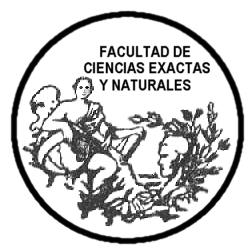 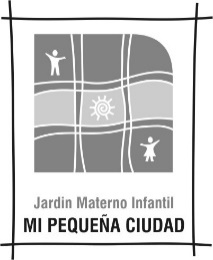 SOLICITUD DE VACANTE EN EL JARDIN MATERNO / INFANTILEl presente formulario tiene carácter de DECLARACION JURADA. Los datos solicitados serán de uso exclusivo y confidencial para la asignación de la vacante cuya confirmación queda sujeta a la evaluación del Jardín Materno-Infantil de la Facultad de Ciencias Exactas y Naturales. Las causas de eventuales incongruencias entre los datos declarados respecto a otras fuentes de datos, serán evaluadas por las autoridades de la facultad para decidir la discontinuidad o no de la presente solicitud. FECHA DE LA SOLICITUD:                  /                  /DATOS DEL NIÑO/A En gestaciónDatos del certificado médico extendido  A PARTIR del 2do. trimestre de gestación:Fecha de emisión: ………/………/………..Fecha probable de parto: ………. /………/………..      Embarazo Múltiple □ Cantidad de bebés: …………….En edad de Jardín Maternal (45 días a 2 años) o de Infantes (3 a 5 años)Apellido y Nombre: …………………………………………..N° Documento: ……………………………………………….Fecha de Nacimiento: …………. /………….. /………….Apellido y Nombre: …………………………………………..N° Documento: ……………………………………………….Fecha de Nacimiento: …………. /………….. /………….Apellido y Nombre: …………………………………………..N° Documento: ……………………………………………….Fecha de Nacimiento: …………. /………….. /………….Hermanos inscriptos actualmente en el JardínApellido y Nombre: …………………………………………..N° Documento: ……………………………………………….      Fecha de Nacimiento: …………. /………….. /………….      Sala: ……………………………………      Jornada…………………………………Apellido y Nombre: …………………………………………..N° Documento: ……………………………………………….      Fecha de Nacimiento: …………. /………….. /………….      Sala: ……………………………………      Jornada………………………………….Apellido y Nombre: …………………………………………..N° Documento: ……………………………………………….      Fecha de Nacimiento: …………. /………….. /………….      Sala: ……………………………………      Jornada………………………………….Tipo de ServicioJornada completa □Media jornada con almuerzo □Media jornada sin almuerzo □DATOS DEL / DE LA SOLICITANTE RESPONSABLEPersonalesApellido y Nombres: ……………………………………………………..N° DNI: ……………………………….Fecha de Nacimiento: ………... /………… /…………Estado Civil: …………………………………Amamanta □Madre/Padre  soltera/o, viuda, viudo □Domicilio actualDirección: …………………………………………………………………...Localidad /Ciudad: ………………………………………………………….Teléfono (s): ………………………………Celular:………………………...Correo Electrónico: ………………………………………………………… Situación LaboralN° CUIL…………………………………………………………………Relación de dependencia en la FCENNúmero de Legajo Contable: …………………..No docente □Contratado □Docente Dedicación exclusiva □Docente de Dedicación simple □, Número de cargos: …………Relación de dependencia en otras unidades de la UBAUnidad: ………………………………………Número de Legajo Contable: ………………………………..No docente □Contratado □Docente Dedicación exclusiva □Docente de Dedicación simple □, Número de cargos: ……………Relación de dependencia en otros organismos públicosInvestigador Científico □Organismo: ……………………………………………………………Categoría: ……………………………………………………………..Remuneración (promedio último trimestre): ………………………………………………………………………Otros □Denominación: ………………………………………………………..Organismo: ……………………………………………………………Categoría: ……………………………………………………………..Becario graduadoOrganismo que otorga la beca:……………………………………………… ……………………………….………………………………………………..Categoría: …………………………………………………………………..Estudiante de primer carrera de gradoCarrera FECN: ……………………………………………………………….L.U.: …………………………………………………………………………..Beca □Organismo que otorga la beca: ………………………………………….. .…………………………………………………………………………...Lugar de TrabajoDepartamento/Oficina:……………………………………………...Teléfonos de contacto (interno / directo):…………………………....Observaciones y Comentarios………………………………………………………………………………………………………………………………………………………………………………………………………………………………………………FIRMA Y ACLARACIÓN DEL SOLICITANTEFIRMA Y ACLARACIÓN DE LA AUTORIDAD DEL JARDIN